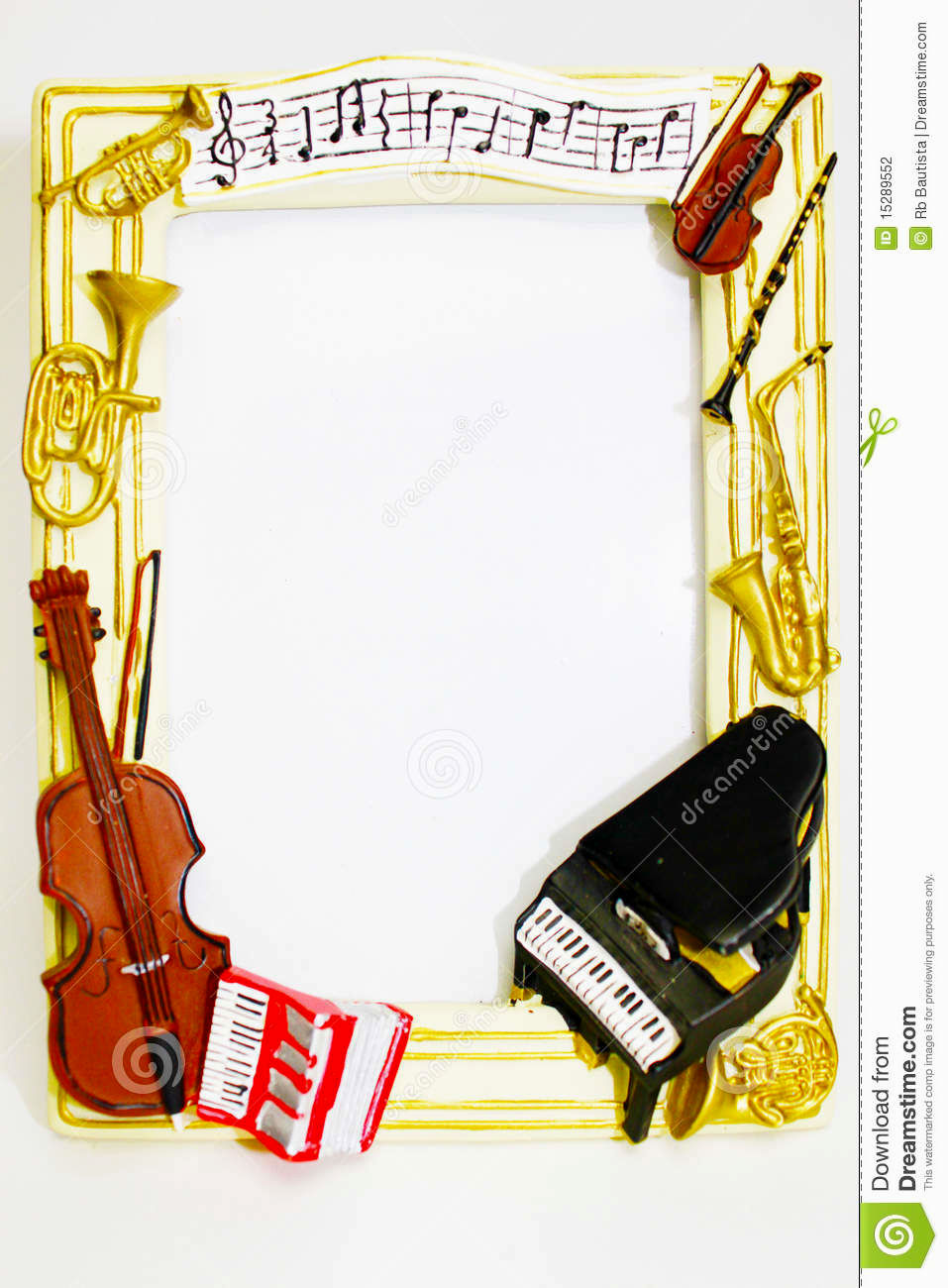 1. Узнай по звуку
Ребенок садится спиной и закрывает глаза (так легче сосредоточиться), а вы играете на каком-нибудь инструменте, либо на двух-трех инструментах. Он должен отгадать, какие инструменты прозвучали. Подмешайте в игру и посторонние звуки — шелест бумаги, хлопок руками и др.
 
2. Беги на носочках
Берете любой инструмент со столика (можно бубенцы или треугольник). Начинаете стучать. Если стучите тихо — ребенок идет на носочках, если громко — идет полным шагом, если очень громко — бежит. Получается очень весело. Потом поменяйтесь ролями.
Еще одна интересная игра, о которой, ну очень, хочется рассказать — Звуковое лото GoGo. Она служит для тренировки  слухового внимания. Деревянные гладенькие кубики с красивыми цветными кристаллами и звуковыми наполнителями внутри. От ребенка требуется найти каждому кубику свою звуковую пару. Сначала можно начать с постройки башен, затем находить пару по цвету камушков, а уже потом определять «братьев по звуку».
 
Есть один секрет — кубики с одинаковыми камушками и звучат тоже одинаково. Поэтому при угадывании звуковых пар переворачивайте кубики камушками вниз или прячьте их в мешочек, чтобы малыш не подглядывал, а ориентировался только на звучание.
 
Мы предлагаем еще один вариант игры с этими кубиками — Мемори. Раскладываете кубики камушками вверх в 3 ряда по 4 кубика в каждом. Пусть ребенок на них посмотрит и по возможности запомнит. Затем переворачиваете их как на картинке
 Теперь, как в мемори, открываете цветовые пары  Вот такая интересная «долгоиграющая» игра с кубиками))
 Кроме игр с пособиями и звуковыми игрушками, слушайте и определяйте с детьми звуки природы, города, вашей квартиры (тиканье часов, скрип дверей), животных. Можно поиграть в сломанный телефон или произносить слова шепотом. Иногда они так коверкаются, что самая обычная «картошка» превращается в «кошку»)))